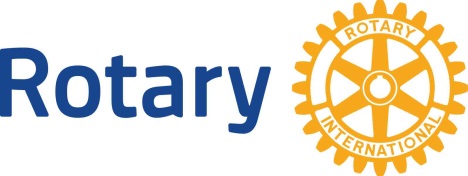 Rotary InternationalDate                                                   No. 5 Club Service – Object of Rotary, Avenues of ServiceDear (First Name):The Object of Rotary is to encourage and foster the ideal of service as a basis of worthy enterprise and in particular, to encourage and foster:The development of acquaintance as an opportunity for service;High ethical standards in business and professions, the recognition of the worthiness of all useful occupations and the dignifying of each Rotarians’ occupation as an opportunity to serve society;The application of the ideal of service in one’s personal, business and community life;The advancement of international understanding, goodwill and peace through a world fellowship of business and professional persons united in the ideal of service.Five Avenues of Service support the Object of Rotary:Club ServiceVocational ServiceCommunity ServiceInternational ServiceYouth ServiceClub Service relates to the first part of the Object of Rotary; the development of acquaintance as an opportunity for service.  Club Service has to do with all the things we do in our club to help it function successfully: attendance at club meetings; fellowship and social events where we get to know the members of our club and their partners and families; the Club newsletter; the Club website; and of course, bringing great programs to our meetings.Becoming an active member of our Club is a vital aspect of becoming a Rotarian. We are pleased that you are attending our meetings regularly. We now ask you to select at least one committee in which to participate.Yours in Rotary Service,